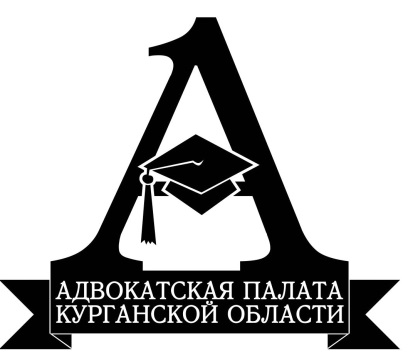 КУРГАНСКАЯ ОБЛАСТНАЯ КОЛЛЕГИЯ АДВОКАТОВАДВОКАТСКОЕ ПРОИЗВОДСТВОпо делу _______________________________Содержащиеся в адвокатском производстве сведения составляют  охраняемую законом адвокатскую тайну ДВИЖЕНИЕ ДЕЛАРабота на досудебной стадии:__________  _________________________________________________________  _________________________________________________________  _________________________________________________________  _________________________________________________________  _________________________________________________________  _________________________________________________________  _________________________________________________________  _______________________________________________Работа в суде 1 инстанции:__________  _________________________________________________________  _________________________________________________________  _________________________________________________________  _________________________________________________________  _________________________________________________________  _________________________________________________________  _________________________________________________________  _______________________________________________Работа в суде апелляционной инстанции:__________  _________________________________________________________  _________________________________________________________  _________________________________________________________  _________________________________________________________  _________________________________________________________  _________________________________________________________  _______________________________________________Примечания:________________________________________________________________________________________________________________________________________________________________________________________________________________________________________